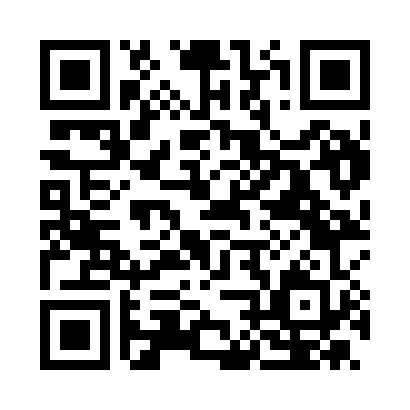 Prayer times for Aie, ItalyWed 1 May 2024 - Fri 31 May 2024High Latitude Method: Angle Based RulePrayer Calculation Method: Muslim World LeagueAsar Calculation Method: HanafiPrayer times provided by https://www.salahtimes.comDateDayFajrSunriseDhuhrAsrMaghribIsha1Wed4:196:161:236:238:3210:212Thu4:176:141:236:248:3310:233Fri4:146:131:236:258:3410:254Sat4:126:111:236:268:3510:275Sun4:106:101:236:268:3710:296Mon4:086:091:236:278:3810:307Tue4:066:071:236:288:3910:328Wed4:046:061:236:288:4010:349Thu4:026:051:236:298:4110:3610Fri4:006:031:236:308:4310:3811Sat3:586:021:236:308:4410:4012Sun3:556:011:236:318:4510:4213Mon3:536:001:236:328:4610:4414Tue3:515:591:236:328:4710:4615Wed3:495:571:236:338:4810:4816Thu3:485:561:236:348:4910:4917Fri3:465:551:236:348:5110:5118Sat3:445:541:236:358:5210:5319Sun3:425:531:236:368:5310:5520Mon3:405:521:236:368:5410:5721Tue3:385:511:236:378:5510:5922Wed3:365:511:236:388:5611:0023Thu3:355:501:236:388:5711:0224Fri3:335:491:236:398:5811:0425Sat3:315:481:236:398:5911:0626Sun3:305:471:236:409:0011:0727Mon3:285:471:246:419:0111:0928Tue3:265:461:246:419:0211:1129Wed3:255:451:246:429:0311:1230Thu3:245:451:246:429:0411:1431Fri3:225:441:246:439:0411:15